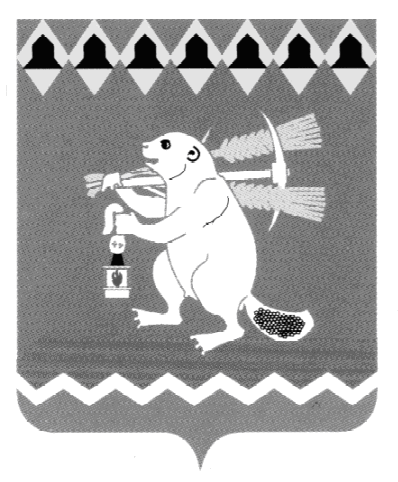 Администрация Артемовского городского округа ПОСТАНОВЛЕНИЕот 07.03.2019                                                                                             № 254-ПАОб утверждении Перечня мероприятий по созданию в общеобразовательных организациях Артемовского городского округа, расположенных в сельской местности, условий для занятия физической культурой и спортом в 2019  годуВ целях создания в общеобразовательных организациях Артемовского городского округа, расположенных в сельской местности, условий для занятий физической культурой и спортом, в соответствии с государственной программой Свердловской области «Развитие системы образования в Свердловской области до 2024 года», утвержденной постановлением Правительства Свердловской области от 29.12.2016 № 919-ПП, подпункта 1 пункта 10 Порядка отбора муниципальных образований, расположенных на территории Свердловской области, предоставления и расходования субсидий из областного бюджета местным бюджетам на создание в общеобразовательных организациях, расположенных в сельской местности, условий для занятий физической культурой и спортом (за счет средств субсидии, полученной из федерального бюджета, и средств областного бюджета) (Приложение № 8 к государственной программе Свердловской области «Развитие системы образования в Свердловской области до 2024 года», утвержденной постановлением Правительства Свердловской области от 29.12.2016 № 919-ПП), руководствуясь статьями 30, 31 Устава Артемовского городского округа,ПОСТАНОВЛЯЮ:Утвердить Перечень мероприятий по созданию в общеобразовательных организациях Артемовского городского округа, расположенных в сельской местности, условий для занятия физической культурой и спортом в 2019 году (Приложение).Опубликовать постановление в газете «Артемовский рабочий» и разместить на официальном сайте Артемовского городского округа в информационно – телекоммуникационной сети «Интернет» (www.artemovsky66.ru).Контроль за исполнением постановления возложить на заместителя главы Администрации Артемовского городского округа по социальным вопросам Темченкова С.Б.Глава  Артемовского городского округа                                                А.В. Самочернов                                                                                                                                                                                                                                 	 Приложение к постановлению Администрации Артемовского городского округа от 07.03.2019 № 254-ПА Перечень мероприятийАртемовского городского округа по созданию в общеобразовательных организациях, расположенных в сельской местности, условий для занятий физической культурой и спортом в 2019 году Глава 1. Информация о сложившихся в Артемовском городском округе условиях для занятий физической культурой и спортом в общеобразовательных организациях, расположенных в сельской местностиСведения о численности обучающихся в общеобразовательных организациях, расположенных в сельской местности, занимающихся физической культурой и спортом:Общая численность обучающихся по основным общеобразовательным программам в Артемовском городском округе на начало 2018/2019 учебного года составляет 6491 человек, из них в сельской местности – 2846 человек, по сравнению                            с 2017/2018 учебным годом наблюдается положительная динамика. Общая численность обучающихся по основным общеобразовательным программам в Артемовском городском округе, занимающихся физической культурой и спортом во внеурочное время, в общем количестве обучающихся, за исключением дошкольного образования, на начало 2018/2019 учебного года составляет 3125 человек, из них в сельской местности –                             1618 человек. Сведения о численности обучающихся по основным общеобразовательным программам в Артемовском городском округе на начало 2018/2019 учебного года и численности обучающихся по основным общеобразовательным программам в Артемовском городском округе, занимающихся физической культурой и спортом во внеурочное время, в общем количестве обучающихся, за исключением дошкольного образования, на начало 2018/2019 учебного года (по каждому уровню общего образования) представлены в приложении № 1 к настоящему Перечню мероприятий Артемовского городского округа  по созданию в общеобразовательных организациях, расположенных в сельской местности,  условий для занятий физической культурой и спортом в 2019 году (далее – Перечень мероприятий).Сведения о состоянии физкультурно-спортивной инфраструктуры общеобразовательных организаций, расположенных на территории Артемовского городского округа:В Артемовском городском округе на начало 2018/2019 учебного года насчитывается 20 общеобразовательных организаций, являющихся юридическими лицами, из них в сельской местности – 12 общеобразовательных организаций. В Артемовском городском округе 20 общеобразовательных организаций, являющихся юридическими лицами, имеют потребность в модернизации спортивной инфраструктуры, из них в сельской местности – 12 общеобразовательных организаций. Сведения о состоянии физкультурно-спортивной инфраструктуры общеобразовательных организаций, расположенных на территории Артемовского городского округа, представлены в приложении № 2 к настоящему Перечню мероприятий. Сведения о реализованных мероприятиях, направленных на увеличение доли обучающихся, занимающихся физической культурой и спортом во внеурочное время:Мероприятия, направленные на развитие инфраструктурыС 2014 года в Артемовском городском округе осуществляется реализация мероприятий по созданию в общеобразовательных организациях, расположенных в сельской местности, условий для занятий физической культурой и спортом. В 2014 году в Артемовском городском округе, в соответствии с постановлением Правительства Российской Федерации от 31.03.2014 № 254 «Об утверждении Правил предоставления и распределения субсидий из федерального бюджета бюджетам субъектов Российской Федерации на создание в общеобразовательных организациях, расположенных в сельской местности, условий для занятий физической культурой и спортом», распоряжением Правительства Российской Федерации от 31.03.2014 № 482-р начата реализация комплекса мероприятий по созданию в общеобразовательных организациях Артемовского городского округа, расположенных в сельской местности, условий для занятий физической культурой и спортом за счёт субсидии, полученной из федерального бюджета в 2014 году. В 2015-2018 годах в соответствии с постановлением главы Артемовского городского округа от 16.06.2015 № 28-ПГ «Об утверждении и реализации перечня мероприятий по созданию в общеобразовательных организациях Артемовского городского округа, расположенных в сельской местности, условий для занятия физической культурой и спортом в 2015 году»,  постановлением главы Артемовского городского округа от 31.05.2016 № 24-ПГ «Об утверждении и реализации перечня мероприятий по созданию в общеобразовательных организациях Артемовского городского округа, расположенных в сельской местности, условий для занятия физической культурой и спортом в 2016 году»,  постановлением главы Артемовского городского округа от 15.02.2017 № 149-ПГ «Об утверждении и реализации перечня мероприятий по созданию в общеобразовательных организациях Артемовского городского округа, расположенных в сельской местности, условий для занятия физической культурой и спортом в 2017 году», постановлением Администрации Артемовского городского округа от 19.03.2018 № 265-ПА «Об утверждении и реализации перечня мероприятий по созданию в общеобразовательных организациях Артемовского городского округа, расположенных в сельской местности, условий для занятия физической культурой и спортом в 2018 году» Артемовский городской округ продолжил реализацию перечня мероприятий по созданию в общеобразовательных организациях, расположенных в сельской местности, условий для занятий физической культурой и спортом (далее – Перечень мероприятий).Задачами Перечня мероприятий на 2014-2018 годы определены:- развитие материально - технической базы спортивных залов муниципальных общеобразовательных организаций, расположенных в сельской местности;- приведение в соответствие с современными требованиями состояния спортивных залов муниципальных общеобразовательных организаций, расположенных в сельской местности;- создание современных условий организации образовательного процесса в муниципальных общеобразовательных организациях, расположенных в сельской местности.Целью реализации мероприятий по созданию в общеобразовательных организациях, расположенных в сельской местности, условий для занятий физической культурой и спортом в 2014-2018 годах являлось создание в общеобразовательных организациях, расположенных в сельской местности, современных условий организации образовательного процесса, поддержание и развитие физкультурно-спортивной инфраструктуры, улучшение состояния здоровья обучающихся, привлечение обучающихся к регулярным занятиям физической культурой и спортом во внеурочное время, пропаганда физкультурно-спортивного движения в сельской местности, повышение роли физической культуры и спорта в профилактике правонарушений среди обучающихся.В 2014 - 2018 годах на создание в муниципальных общеобразовательных организациях, расположенных в сельской местности, условий для занятия физической культурой и спортом в Артемовском городском округе направлено 7 984 954,00 рублей, из них за счет средств федерального бюджета – 3 991 385,24 рублей; областного бюджета – 2 943 568,76 рублей; местного бюджета – 1 050 000,00 рублей.В Артемовском городском округе модернизация физкультурно-спортивной инфраструктуры муниципальных общеобразовательных организаций, расположенных в сельской местности, осуществлялась по следующим направлениям:- капитальный ремонт спортивных залов, развитие школьных спортивных клубов, оснащение общеобразовательных организаций, расположенных в сельской местности, спортивным оборудованием и инвентарем (в 2014 году);- капитальный ремонт спортивных залов, развитие школьных спортивных клубов (в 2015, 2016 годах);- капитальный ремонт спортивных залов (в 2017 году);- капитальный и текущий ремонт спортивных залов (в 2018 году).Участниками Перечня мероприятий в 2014-2018 годах явились следующие общеобразовательные организации, расположенные в сельской местности: МБОУ «СОШ № 9» (п. Буланаш, Артемовского района); МБОУ СОШ № 4 (с.Покровское, Артемовского района); МБОУ «СОШ № 16» (п.Сосновый Бор, Артемовского района), МБОУ «СОШ № 17» (с. Шогринское, Артемовского района), МАОУ «СОШ № 8» (п. Буланаш, Артемовского района).В качестве наиболее значимых результатов реализации мероприятий по созданию в общеобразовательных организациях, расположенных в сельской местности, условий для занятия физической культурой и спортом в Артемовском городском округе в 2014 – 2018 годах определено:1) осуществление капитального и текущего ремонта спортивных залов. Проведены ремонты спортивных залов 5 муниципальных общеобразовательных организаций, расположенных в сельской местности: МБОУ «СОШ № 9», МБОУ СОШ № 4, МБОУ «СОШ № 16», МБОУ «СОШ № 17», МАОУ «СОШ № 8» (ремонт электропроводки, ремонт стен, потолков, раздевалок, санитарных узлов, душевых, внутренних инженерных систем электро- и водоснабжения, замена освещения, оконных и дверных блоков, полов, ремонт кровли);2) оснащение общеобразовательных организаций, расположенных в сельской местности, спортивным оборудованием и инвентарем.В 2014 году для одной муниципальной общеобразовательной организации, расположенной в сельской местности -              МБОУ «СОШ № 9» приобретено спортивное оборудование и инвентарь.3) развитие школьных спортивных клубов. В 3 муниципальных общеобразовательных организациях, расположенных в сельской местности: МБОУ «СОШ № 9»     (2014 год), МБОУ СОШ № 4 (2015 год), МБОУ «СОШ № 16» (2016 год), созданы условия для развития школьных спортивных клубов, функционирующих в соответствии с приказом Министерства образования и науки Российской Федерации от 13.09.2013 № 1065 «Об утверждении порядка осуществления деятельности школьных спортивных клубов и студенческих спортивных клубов», посредством приобретения спортивного оборудования и инвентаря.Реализация в Артемовском городском округе в 2014 – 2018 годах мероприятий по созданию в общеобразовательных организациях, расположенных в сельской местности, условий для занятия физической культурой и спортом позволила создать современные условия для занятия физической культурой и спортом, повысить качество школьного образования в условиях реализации и введения федеральных государственных образовательных стандартов для 1862 учащихся (из них:  в 2014 году – для 582 учащихся, в 2015 году – для 243 учащихся, в 2016 году – для 188 учащихся, в 2017 – для 85 учащихся, в 2018 – для                        764 учащихся) 5-ти муниципальных общеобразовательных организаций, расположенных в сельской местности, составляющих                 41,7 процента от общего количества общеобразовательных организаций, расположенных в сельской местности. Показателем результативности реализации мероприятий по созданию в общеобразовательных организациях, расположенных в сельской местности, условий для занятия физической культурой и спортом явился прирост числа обучающихся, занимающихся физической культурой и спортом во внеурочное время. За 5 лет реализации мероприятий по созданию в общеобразовательных организациях, расположенных в сельской местности, условий для занятия физической культурой и спортом прирост числа обучающихся, занимающихся физической культурой и спортом во внеурочное время, составил 476 человек. Прирост числа обучающихся, занимающихся физической культурой и спортом во внеурочное время, обеспечивался, в том числе, за счет обучающихся общеобразовательных организаций, не участвовавших в реализации в 2014 - 2018 годах мероприятий по созданию в общеобразовательных организациях, расположенных в сельской местности, условий для занятия физической культурой и спортом, но использующих физкультурно-спортивную инфраструктуру общеобразовательных организаций - участников мероприятий по созданию в общеобразовательных организациях, расположенных в сельской местности, условий для занятия физической культурой и спортом в Артемовском городском округе в 2014 - 2018 годах для организации и проведения физкультурно-оздоровительных, спортивно-массовых мероприятий в целях реализации образовательных программ, развития физической культуры и спорта, пропаганды здорового образа жизни среди обучающихся, привлечения обучающихся к регулярным занятиям физической культурой и спортом во внеурочное время, формирования активной жизненной позиции обучающихся.Организационные мероприятия в системе общего и дополнительного образованияОбеспечение увеличения доли обучающихся, занимающихся физической культурой и спортом во внеурочное время, в Артемовском городском округе в период 2014 - 2018 годов осуществлялось посредством реализации следующих организационных мероприятий в системе общего и дополнительного образования:- включение в муниципальную программу «Обеспечение развития и эффективного функционирования объектов системы образования Артемовского городского округа на 2014 - 2017 годы», утвержденную постановлением Администрации Артемовского городского округа от 25.04.2014 № 532-ПА (с изменениями) и муниципальную программу «Развитие системы образования Артемовского городского округа на период 2015 - 2020 годов», утвержденную постановлением Администрации Артемовского городского округа от 19.08.2014 № 1198-ПА (с изменениями), мероприятий, направленных на развитие физкультурно-спортивной инфраструктуры общеобразовательных организаций, расположенных в сельской местности;- проведение мониторинга потребности муниципальных общеобразовательных организаций Артемовского городского округа, расположенных в сельской местности, в развитии физкультурно-спортивной инфраструктуры и возможности увеличения количества обучающихся, занимающихся физической культурой и спортом во внеурочное время, по результатам реализации мероприятий, направленных на развитие физкультурно-спортивной инфраструктуры муниципальных общеобразовательных организаций, расположенных в сельской местности;- разработка муниципальных нормативных правовых актов Артемовского городского округа, направленных на реализацию перечней мероприятий по созданию в муниципальных общеобразовательных организациях, расположенных в сельской местности, условий для занятия физической культурой и спортом;- участие Артемовского городского округа в конкурсных отборах муниципальных образований, расположенных на территории Свердловской области (далее – муниципальные образования), на предоставление субсидий из областного бюджета бюджетам муниципальных образований на создание в общеобразовательных организациях, расположенных в сельской местности, условий для занятия физической культурой и спортом, проводимых Министерством общего и профессионального образования Свердловской области, с целью привлечения в Артемовский городской округ бюджетных средств на создание в муниципальных общеобразовательных организациях, расположенных в сельской местности, условий для занятия физической культурой и спортом;- заключение соглашений между Министерством общего и профессионального образования Свердловской области и Артемовским городским округом о предоставлении субсидий из областного бюджета местному бюджету на создание в общеобразовательных организациях, расположенных в сельской местности, условий для занятия физической культурой и спортом, предусматривающих необходимость достижения запланированных значений показателей результативности использования данных субсидий, в том числе в отношении показателя «Увеличение доли обучающихся, занимающихся физической культурой и спортом во внеурочное время», и реализацию мероприятия «Развитие школьных спортивных клубов», позволяющего обеспечить значительный прирост числа обучающихся, занимающихся физической культурой и спортом во внеурочное время, посредством приобретения современного спортивного оборудования и инвентаря;- подготовка инструктивно-методических писем в муниципальные общеобразовательные организации Артемовского городского округа о реализации мероприятий по развитию физкультурно-спортивной инфраструктуры общеобразовательных организаций, расположенных в сельской местности, и необходимости проведения мероприятий, направленных на привлечение обучающихся к регулярным занятиям физической культурой и спортом во внеурочное время;- проведение мониторинга достижения муниципальными общеобразовательными организациями Артемовского городского округа, расположенными в сельской местности, запланированных значений показателей результативности использования субсидий из областного бюджета местному бюджету на создание в общеобразовательных организациях, расположенных в сельской местности, условий для занятия физической культурой и спортом, в том числе в отношении показателя «Увеличение доли обучающихся, занимающихся физической культурой и спортом во внеурочное время», в рамках соглашений, заключенных между Министерством общего и профессионального образования Свердловской области и Артемовским городским округом о предоставлении данных субсидий;- обеспечение публичной презентации Управлением образования Артемовского городского округа информации об осуществленном развитии физкультурно-спортивной инфраструктуры муниципальных общеобразовательных организаций Артемовского городского округа, расположенных в сельской местности, и предоставлении обучающимся возможности занятия физической культурой и спортом во внеурочное время в современных условиях обучения;- осуществление должностными лицами Управления образования Артемовского городского округа выездов в муниципальные общеобразовательные организации Артемовского городского округа, расположенные в сельский местности, для осуществления проверки достижения запланированных значений показателей результативности использования субсидий из областного бюджета местному бюджету на создание в общеобразовательных организациях, расположенных в сельской местности, условий для занятия физической культурой и спортом.Мероприятия, направленные на развитие сети школьных спортивных клубовВ общеобразовательных организациях Артемовского городского округа ежегодно увеличивается количество школьных спортивных клубов. Деятельность школьных спортивных клубов осуществляется в соответствии с приказом Министерства образования и науки Российской Федерации от 13.09.2013 № 1065 «Об утверждении порядка осуществления деятельности школьных спортивных клубов и студенческих спортивных клубов». Благодаря мероприятиям, реализованным в 2014-2018 годах, в сельских школах дополнительно открыты 3 школьных спортивных клуба. Всего в Артемовском городском округе действует  6 школьных спортивных клубов в следующих общеобразовательных организациях: МБОУ «СОШ № 9», МБОУ СОШ № 4,                МБОУ «СОШ № 16», МБОУ «СОШ № 17», МАОУ «СОШ № 8», МБОУ «СОШ № 14», в которых занимаются во внеурочное время 678 школьников, что составляет более 10%  от общего количества обучающихся Артемовского городского округа.Общероссийские/региональные физкультурно-спортивные мероприятияЗа период 2014 – 2018 годов обучающиеся муниципальных образовательных организаций Артемовского городского округа, в том числе расположенных в сельской местности, принимали участие в региональных и общероссийских соревнованиях.В 2014 году обучающиеся муниципальных образовательных организаций Артемовского городского округа приняли участие в 13 региональных и 2 общероссийских мероприятиях, в 2015 году - в 14 региональных и 3 общероссийских мероприятиях, в 2016 году -  в 16 региональных и 2 общероссийских мероприятиях, в 2017 году – в 20 региональных и  3 общероссийских мероприятиях, в 2018 году - в 22 региональных и 3 общероссийских мероприятиях.В 2014 году в мероприятиях спортивной направленности регионального и общероссийского уровня приняли участие 155 детей и подростков Артемовского городского округа, победителями и призерами стали 61 человек, в 2015 году - приняли участие 178 детей, победителями и призерами стали 76 человек, в 2016 году - приняли участие 210 детей, победителями и призерами стали 155 человек, в 2017 году - приняли участие 365 детей, победителями и призерами стали 196 человек, в 2018 году - приняли участие 346 детей, победителями и призерами стали 198 человек.Общее количество победителей и призеров региональных и общероссийских физкультурно-спортивных мероприятий за период 2014 - 2018 годов составляет 686 человек.В частности, обучающиеся муниципальных образовательных организаций Артемовского городского округа принимали участие в таких общероссийских мероприятиях, как: Всероссийские спортивные соревнования школьников «Президентские спортивные игры» (региональный и Всероссийский этапы) – команды обучающихся МБОУ «СОШ № 9», Всероссийские спортивные соревнования школьников «Президентские состязания» (региональный и Всероссийский этапы) – команды обучающихся МАОУ «Лицей № 21», МБОУ «СОШ № 2», МБОУ «СОШ  № 3», МБОУ СОШ № 4, МБОУ «СОШ № 9»,                  МАОУ СОШ № 56.Среди высоких достижений в спортивной деятельности стоит отметить Терещук Ксению, обучающуюся МАОУ «Лицей № 21», которая стала победителем Областного первенства по спортивному туризму «Школа безопасности», участником этапа российских соревнований и лауреатом премии для поддержки талантливой молодёжи (приказ Министерства образования и науки Российской Федерации от 15.10.2015 № 1151),  Канунникову Кристину, обучающуюся МАОУ «СОШ № 12», которая стала победителем Зимнего первенства Свердловской области по легкой атлетике, победителем Первенства Свердловской области по легкой атлетике в 2017 году; Касимкину Марину, обучающуюся МАОУ «СОШ № 12» - призера Зимнего первенства Свердловской области по легкой атлетике в  2017 году; Крыжана Дмитрия, обучающегося МАОУ ДО «ДЮСШ» № 25 - победителя Первенства Свердловской области по рукопашному бою, среди юношей и девушек, юниоров и юниорок, 2017 году; Хачатрян Артура, обучающегося МАОУ ДО «ДЮСШ» № 25 - победителя Открытого Чемпионата и Первенства Свердловской области по панкратиону среди детей, юношей и мужчин в 2017 году, Пыстину Анну, обучающуюся МАОУ «Лицей № 21», победителя Первенства по Свердловской области по спортивному туризму в закрытых помещениях в 2018 году, Осинцеву Анастасию, обучающуюся МАОУ «СОШ № 8», бронзового призера Международного марафона «Европа-Азия», призера Первенства Свердловской области по легкой атлетике на различных дистанциях в 2018 году, Шабурову Ксению, МАОУ «Лицей № 21», победителя Международного «Югорского лыжного марафона», победителя Первенства Свердловской области по лыжным гонкам в 2018 году; Широкова Арсения, обучающегося МАОУ «СОШ № 8», бронзового призера Всероссийских соревнований по рукопашному бою, победителя Первенства УрФО по универсальному бою; призера Всероссийских соревнований по рукопашному бою в рамках XI Всероссийских юношеских играх боевых искусств в 2018 году. Глава 2. Реализация мероприятий по созданию в общеобразовательных организациях, расположенных в сельской местности, условий для занятий физической культурой и спортом в 2019 году2.1. Описание подходов к реализации перечня мероприятий Артемовского городского округа по созданию в общеобразовательных организациях, расположенных в сельской местности, условий для занятий физической культурой и спортом в 2019 году:2.1.1. Описание подходов к развитию физкультурно-спортивной инфраструктуры общеобразовательных организаций, расположенных в сельской местности, в 2019 году:В целях обеспечения современных условий для занятий физической культурой и спортом, в том числе во внеурочное время, в общеобразовательных организациях, расположенных в сельской местности, запланирована реализация настоящего Перечня мероприятий.Целями реализации настоящего перечня мероприятий являются создание современных условий для занятий физической культурой и спортом, привлечение обучающихся к регулярным занятиям физической культурой и спортом во внеурочное время и предоставление возможности заниматься физической культурой и спортом взрослому населению.Приоритетным направлением настоящего перечня мероприятий на 2019 год определено проведение капитального и (или) текущего ремонта спортивного зала, в том числе помещений, расположенных при спортивном зале, общеобразовательной организации, расположенной в сельской местности.2.1.2. Сведения об общеобразовательной организации (порядке отбора общеобразовательной организации), расположенной в сельской местности, в которой реализуется мероприятие по капитальному и (или) текущему ремонту спортивного зала, в том числе помещений, расположенных при спортивном зале, в 2019 году:Отбор муниципальной общеобразовательной организации, расположенной в сельской местности, для участия в реализации Перечня мероприятий в 2019 году осуществлялся на основании следующих критериев: наличие в общеобразовательной организации действующего спортивного зала; потребность в проведении капитального и (или) текущего ремонта действующего спортивного зала, в том числе помещений, расположенных при спортивном зале; наличие школьного спортивного клуба или возможность организации деятельности школьного спортивного клуба в течение 2019 года; возможность увеличения числа обучающихся, занимающихся физической культурой и спортом во внеурочное время, в общем количестве обучающихся, за исключением дошкольного образования; возможность привлечения населения прилегающих территорий для занятий физической культурой и спортом в отремонтированном спортивном зале.В связи с указанными критериями отбора в 2019 году Перечень мероприятий будет реализовываться в отношении                                                     общеобразовательной организации, расположенной в сельской местности - МБОУ «СОШ № 19» (с. Лебёдкино, Артемовского района), с использованием субсидии из областного бюджета местному на создание в общеобразовательных организациях, расположенных в сельской местности, условий для занятий физической культурой и спортом.Реализация Перечня мероприятий в 2019 году позволит создать современные условия для занятия физической культурой и спортом для 106 обучающихся МБОУ «СОШ № 19». Результатом запланированных мероприятий станет увеличение доли обучающихся, занимающихся физической культурой и спортом, в общеобразовательных организациях, расположенных в сельской местности, на 0,84 %.2.1.3. Описание мероприятий, направленных на приобщение обучающихся к систематическим занятиям физической культурой и спортом:Приобщение обучающихся к систематическим занятиям физической культурой и спортом на территории Артемовского городского округа осуществляется через внеурочную деятельность, реализацию дополнительных общеобразовательных программ, организацию и проведение спортивных мероприятий.Спортивно-оздоровительная внеурочная деятельность в общеобразовательных организациях, расположенных в сельской местности, в 2019 году реализуется через такие формы, как физкультурные праздники и соревнования, кружки, спортивные секции. В общеобразовательных организациях, расположенных в сельской местности, реализуются следующие образовательные программы: «Подвижные игры», «Баскетбол», «Выше, сильнее, быстрее», «Хочу быть здоровым», «Плавание», «Боевые единоборства», «Легкая атлетика», «Лыжные гонки», «Мир танца», «Растём сильными и здоровыми», «Калейдоскоп игр», «Юный стрелок», «Игры народов мира» и др. Количество детей, охваченных внеурочной деятельностью спортивной направленности в общеобразовательных организациях, расположенных в сельской местности, составляет 1192 человек, что составляет 18% от общего количества обучающихся в сельских общеобразовательных организациях Артемовского городского округа. Результатом проведения в Артемовском городском округе в 2019 году капитального и (или) текущего ремонта спортивного зала, в том числе помещений, расположенных при спортивном зале, будет являться возможность реализации мероприятий по приобщению обучающихся к систематическим занятиям физической культурой и спортом: проведение физкультурно-оздоровительных, спортивно-массовых мероприятий муниципального уровня на постоянной основе (соревнования, состязания, физкультурно-спортивные праздники), реализация Всероссийского физкультурно-спортивного комплекса «Готов к труду и обороне», в том числе через сетевое взаимодействие муниципальных общеобразовательных организаций.2.1.4. Описание мероприятий, направленных на развитие сети школьных спортивных клубов, а также критерии создания школьных спортивных клубов:Для вовлечения обучающихся в систематические занятия физической культурой и спортом и формирования у них мотивации и устойчивого интереса к укреплению здоровья, в общеобразовательных организациях Артемовского городского округа осуществляют свою деятельность школьные спортивные клубы. Одним из направлений деятельности школьных спортивных клубов является обновление содержания и форм внеурочной спортивно-оздоровительной деятельности учащихся, вовлечение семей обучающихся в процесс физического воспитания, проведение культурно-массовых мероприятий спортивной направленности с участием родительской общественности и педагогов. На базе 7 общеобразовательных организаций, расположенных в сельской местности, в том числе МБОУ «СОШ № 19» - участнике Перечня мероприятий 2019 года, в котором школьный спортивный клуб будет создан в 2019 году, запланированы мероприятия по развитию деятельности школьных спортивных клубов (организация новых направлений и форм деятельности в школьном спортивном клубе; увеличение количества занимающихся физкультурно-спортивной деятельностью, привлечение родителей и жителей села и района; организация деятельности с учащимися, оказавшимися в трудной жизненной ситуации, стоящих на учете в ПДН, сирот, детей из малообеспеченных семей).При создании школьных спортивных клубов учитываются следующие критерии: наличие спортивной материально-технической базы; наличие в школе не менее 2 секций спортивной направленности; активное участие обучающихся в спортивно-массовых мероприятиях и соревнованиях. В результате осуществления мероприятий по развитию школьных спортивных клубов в общеобразовательных организациях, расположенных в сельской местности, будет обеспечена активизация физкультурно-спортивной деятельности в общеобразовательных организациях, расположенных в сельской местности, созданы условия для привлечения учащихся и взрослого населения к регулярным занятиям физической культурой и спортом во внеурочное время. Во всех муниципальных общеобразовательных организациях, расположенных в сельской местности, в которых функционируют школьные спортивные клубы, будет обеспечено активное участие обучающихся в физкультурно-оздоровительных, спортивно-массовых мероприятиях и соревнованиях.2.2. Показатели результативности использования субсидии:* Рассчитывается по формуле: D - достигнутое значение увеличения доли обучающихся, занимающихся физической культурой и спортом во внеурочное время (по каждому уровню общего образования), в общем количестве обучающихся (по каждому уровню общего образования), за исключением дошкольного образования, в муниципальном образовании, расположенном на территории Свердловской области, выраженное в процентах;Fi - исходная численность обучающихся дневных муниципальных общеобразовательных организаций муниципального образования, расположенного на территории Свердловской области, занимающихся физической культурой и спортом во внеурочное время на начало учебного года, предшествующего году предоставления субсидии из областного бюджета местному бюджету на создание в общеобразовательных организациях, расположенных в сельской местности, условий для занятий физической культурой и спортом (за счет средств субсидии, полученной из федерального бюджета, и средств областного бюджета), без учета обучающихся с ограниченными возможностями здоровья и умственной отсталостью (интеллектуальными нарушениями) (по каждому уровню общего образования), за исключением дошкольного образования, выраженная в количестве человек;Р - прирост численности обучающихся дневных муниципальных общеобразовательных организаций муниципального образования, расположенного на территории Свердловской области, занимающихся физической культурой и спортом, в результате реализации в муниципальном образовании, расположенном на территории Свердловской области, в текущем году перечня мероприятий муниципального образования, расположенного на территории Свердловской области, по созданию в общеобразовательных организациях, расположенных в сельской местности, условий для занятий физической культурой и спортом в текущем году (по каждому уровню общего образования), за исключением дошкольного образования, выраженный в количестве человек (в том числе за счет обучающихся дневных муниципальных общеобразовательных организаций муниципального образования, расположенного на территории Свердловской области, использующих на основании статьи 15 Федерального закона от 29 декабря 2012 года № 273-ФЗ «Об образовании в Российской Федерации» отремонтированный спортивный зал общеобразовательной организации - участника перечня мероприятий муниципального образования, расположенного на территории Свердловской области, по созданию в общеобразовательных организациях, расположенных в сельской местности, условий для занятий физической культурой и спортом в текущем году для организации и проведения физкультурно-оздоровительных, спортивно-массовых мероприятий);N - общая численность обучающихся дневных муниципальных общеобразовательных организаций муниципального образования, расположенного на территории Свердловской области, на начало учебного года, предшествующего году предоставления субсидии из областного бюджета местному бюджету на создание в общеобразовательных организациях, расположенных в сельской местности, условий для занятий физической культурой и спортом (за счет средств субсидии, полученной из федерального бюджета, и средств областного бюджета), без учета обучающихся с ограниченными возможностями здоровья и умственной отсталостью (интеллектуальными нарушениями) (по каждому уровню общего образования), за исключением дошкольного образования, выраженная в количестве человек.Глава 3. Сведения о мероприятиях, направленных на сопровождение и мониторинг процесса создания условий для занятия физической культурой и спортом в общеобразовательных организациях, расположенных в сельской местностиПриложение № 1к перечню мероприятий Артемовского городского округа по созданию в общеобразовательных организациях, расположенных в сельской местности, условий для занятий физической культурой и спортом в 2019 году Сведения о численности обучающихся по основным общеобразовательным программам в Артемовском городском округе на начало 2018/2019 учебного года и численности обучающихся по основным общеобразовательным программам в Артемовском городском округе, занимающихся физической культурой и спортом во внеурочное время, в общем количестве обучающихся, за исключением дошкольного образования, на начало 2018/2019 учебного года (по каждому уровню общего образования)*Учитываются следующие формы реализации внеурочной деятельности физкультурно-оздоровительной и спортивной направленности: клубы, кружки, секции, мероприятия. Приложение № 2к перечню мероприятий Артемовского городского округа по созданию в общеобразовательных организациях, расположенных в сельской местности, условий для занятий физической культурой и спортом в 2019 году №Наименование показателя результативностиПлановое значение показателя результативности1Количество общеобразовательных организаций, расположенных в сельской местности, в которых отремонтирован спортивный зал (единиц)12Увеличение доли обучающихся, занимающихся физической культурой и спортом во внеурочное время (по каждому уровню общего образования), в общем количестве обучающихся (по каждому уровню общего образования), за исключением дошкольного образования*:начальное общее образование (в процентах)0,352основное общее образование (в процентах)1,302среднее общее образование (в процентах)0,652всего (в процентах)0,843Срок реализации перечня мероприятий Муниципального образования по созданию в общеобразовательных организациях, расположенных в сельской местности, условий для занятий физической культурой и спортом в 2019 годуне позднее 15 декабря2019 года№Наименование мероприятияСодержание мероприятияДата начала мероприятияДата подведения итогов мероприятия (не позднее 15 декабря 2019 года)1Проведение контрольных мероприятий по расходованию финансовых средств, выполнению запланированных объемов работ, достижению муниципальной образовательной организацией запланированных значений показателей результативности использования субсидии из областного бюджета местному бюджету на создание в общеобразовательных организациях, расположенных в сельской местности, условий для занятия физической культурой и спортом - согласование видов работ по капитальному и (или) текущему ремонту спортивного зала, в том числе помещений, расположенных при спортивном зале;- мониторинг размещения конкурсной документации;- мониторинг сроков заключения контрактов и договоров на выполнение работ по капитальному и (или) текущему ремонту спортивного зала, в том числе помещений, расположенных при спортивном зал;- сбор и предоставление отчетов об освоении бюджетных средств, достижении показателей результативности использования субсидии на создание в общеобразовательных организациях, расположенных в сельской местности, условий для занятия физической культурой и спортом;- выездные проверки объекта капитального ремонта16.03.201915.12.20192Оказание консультативной помощи по созданию условий для занятия физической культурой и спортом- проведение консультаций для руководителей общеобразовательных организаций и учителей физкультуры01.04.201915.12.2019Общая численность обучающихся по основным общеобразовательным программам в Артемовском городском округена начало 2018/2019 учебного года (человек)Общая численность обучающихся по основным общеобразовательным программам в Артемовском городском округена начало 2018/2019 учебного года (человек)Общая численность обучающихся по основным общеобразовательным программам в Артемовском городском округена начало 2018/2019 учебного года (человек)Общая численность обучающихся по основным общеобразовательным программам в Артемовском городском округена начало 2018/2019 учебного года (человек)Общая численность обучающихся по основным общеобразовательным программам в Артемовском городском округена начало 2018/2019 учебного года (человек)Общая численность обучающихся по основным общеобразовательным программам в Артемовском городском округена начало 2018/2019 учебного года (человек)Количество обучающихся, занимающихся физической культурой и спортом во внеурочное время (по каждому уровню общего образования), в общем количестве обучающихся, за исключением дошкольного образования, на начало 2018/2019 учебного года (человек)*Количество обучающихся, занимающихся физической культурой и спортом во внеурочное время (по каждому уровню общего образования), в общем количестве обучающихся, за исключением дошкольного образования, на начало 2018/2019 учебного года (человек)*Количество обучающихся, занимающихся физической культурой и спортом во внеурочное время (по каждому уровню общего образования), в общем количестве обучающихся, за исключением дошкольного образования, на начало 2018/2019 учебного года (человек)*Количество обучающихся, занимающихся физической культурой и спортом во внеурочное время (по каждому уровню общего образования), в общем количестве обучающихся, за исключением дошкольного образования, на начало 2018/2019 учебного года (человек)*Количество обучающихся, занимающихся физической культурой и спортом во внеурочное время (по каждому уровню общего образования), в общем количестве обучающихся, за исключением дошкольного образования, на начало 2018/2019 учебного года (человек)*Количество обучающихся, занимающихся физической культурой и спортом во внеурочное время (по каждому уровню общего образования), в общем количестве обучающихся, за исключением дошкольного образования, на начало 2018/2019 учебного года (человек)*Уровни общего образования в городских поселенияхУровни общего образования в городских поселенияхУровни общего образования в городских поселенияхУровни общего образования в сельской местностиУровни общего образования в сельской местностиУровни общего образования в сельской местностиУровни общего образования в городских поселенияхУровни общего образования в городских поселенияхУровни общего образования в городских поселенияхУровни общего образования          в сельской местностиУровни общего образования          в сельской местностиУровни общего образования          в сельской местностиначаль-ноеоснов-ноесреднееначаль-ноеоснов-ноесреднееначаль-ноеоснов-ноесреднееначаль-ноеоснов-ноесреднее15811786278130613561848226642177279551№ п/пОбщеобразо-вательные организацииИмеют потребность в модернизации спортивной инфраструктурыИмеют потребность в модернизации спортивной инфраструктурыИмеют потребность в модернизации спортивной инфраструктурыНе имеют потребности в модернизации спортивной инфраструктурыНе имеют потребности в модернизации спортивной инфраструктурыНе имеют потребности в модернизации спортивной инфраструктурыНе имеют потребности в модернизации спортивной инфраструктурыНе имеют потребности в модернизации спортивной инфраструктурыНе имеют потребности в модернизации спортивной инфраструктурыНе имеют потребности в модернизации спортивной инфраструктурыНе имеют потребности в модернизации спортивной инфраструктурыНе имеют потребности в модернизации спортивной инфраструктуры№ п/пОбщее количество – 20202020000000000№ п/пРасположен-ные                          в сельской местности – 12121212000000000№ п/пСпортивные сооружения и места для проведения занятий физической культурой и спортомКоличество общеобразовательных организаций (юридических лиц) Муниципального образования, имеющих спортивные сооружения и места, оборудованные для проведения занятийКоличество общеобразовательных организаций (юридических лиц) Муниципального образования, имеющих спортивные сооружения и места, оборудованные для проведения занятийКоличество общеобразовательных организаций (юридических лиц) Муниципального образования, имеющих спортивные сооружения и места, оборудованные для проведения занятийиз общего числа спортивных сооружений общеобразовательных организаций (юридических лиц) Муниципального образованияиз общего числа спортивных сооружений общеобразовательных организаций (юридических лиц) Муниципального образованияиз общего числа спортивных сооружений общеобразовательных организаций (юридических лиц) Муниципального образованияспортивные сооружения общеобразовательных организаций (юридических лиц), расположенных в сельской местности спортивные сооружения общеобразовательных организаций (юридических лиц), расположенных в сельской местности спортивные сооружения общеобразовательных организаций (юридических лиц), расположенных в сельской местности спортивные сооружения общеобразовательных организаций (юридических лиц), расположенных в городской местностиспортивные сооружения общеобразовательных организаций (юридических лиц), расположенных в городской местностиспортивные сооружения общеобразовательных организаций (юридических лиц), расположенных в городской местности№ п/пСпортивные сооружения и места для проведения занятий физической культурой и спортомвсегоиз них располо-женных в сельской местностииз них располо-женных в городской местноститребу-ют ремон-таиз них находят-ся в аварий-ном состоя-ниистроящи-еся объекты в высокой степени строите-льной готов-ноститребу-ют ремон-таиз них находят-ся в аварий-ном состоя-ниистроящи-еся объекты в высокой степени строите-льной готов-ностиТребу-ют ремон-таиз них находят-ся в аварий-ном состоя-ниистроящиеся объекты в высокой степени строительной готовности12345678910111213141.Спортивные залы1911810006004002.Открытые плоскостные спортивные сооружения (всего), из них:201287300390034003.Футбольное поле159615009006004.Баскетболь-ная площадка2022000002005.Волейболь-ная площадка1011000001006.Площадка для подвижных игр19118190011008007.Хоккейная или ледовая площадка1010000000008.Тренажерная площадка0000000000009.Спортивно-развивающая площадка1486140080060010.Иные спортивные площадки00000000000011.Лыжная трасса00000000000012.Беговые дорожки 1367100040060013.Сектор для прыжков в длину96380060020014.Сектор для метания83540010030015.Плаватель-ные бассейны (всего), из них:00000000000016.50-метровые00000000000017.25-метровые00000000000018.Иных размеров000000000000